Al Dirigente Scolasticodel Liceo James Joyce di AricciaOggetto: DOMANDA DI PARTECIPAZIONE all’avviso di selezione per gli incarichi individuali di n. 4 incarichi di docente esperti e un numero 4 docenti tutor per la gestione congiunta delle attività previste da 4 CORSI T4T (T4T- MATEMATICA, T4T-LOGICA, T4T-FISICA, T4T-SCIENZE); n. 1 incarico di docente esperto e n. 1 incarico di docente tutor per le attività previste dal CORSO POWER-MATH,    DM  65/2023 (Febbraio 2024- Maggio 2025) Il/La sottoscritto/a ______________________________________________ nato/a a ________________________ il____________________ residente a___________________________ Provincia di ___________________ Via/Piazza _______________________________________________n_____CF _______________________________________, in qualità di docente interno alla Istituzione scolastica,CHIEDEdi essere ammesso/a a partecipare alla selezione per l’individuazione di personale esperto di cui alla “Determina Dirigenziale di individuazione: di n. 4 docenti esperti e n.  4 tutor per le attività di docenza con i ragazzi previste dal CORSO T4T (Mat/logica/Fisica/Scienze); n. 1 incarico di docente esperto e  n. incarico di 1 docente tutor per le attività previste dal CORSO POWER-MATH,    PNRR 65/2023 (Febbraio 2024- Maggio 2025) prot.  2087 del 05/03/2024  alle condizioni e nei termini previste dalla stessa e dal successivo Avviso pubblico prot. 2088 del 05/03/2024 per i seguenti incarichi (selezionare la tipologia di incarico, max due incarichi):DOCENTE ESPERTO T4T- MATEMATICA (10h)DOCENTE ESPERTO T4T-LOGICA (10h)DOCENTE ESPERTO T4T-FISICA (10h)DOCENTE ESPERTO T4T SCIENZE (10h)TUTOR T4T (1 incarico)TUTOR T4T (2 incarichi)DOCENTE ESPERTO POWER-MATH  (12h)TUTOR POWER-MATH  (12h)A tal fine, dichiara, sotto la propria responsabilità:che i recapiti presso i quali si intendono ricevere le comunicazioni sono i seguenti:residenza: _____________________________________________________________indirizzo posta elettronica ordinaria: ________________________________________indirizzo posta elettronica certificata (PEC): __________________________________numero di telefono: _____________________________________________________,autorizzando espressamente l’Istituzione scolastica all’utilizzo dei suddetti mezzi per effettuare le comunicazioni;di essere informato/a che l’Istituzione scolastica non sarà responsabile per il caso di dispersione di comunicazioni dipendente da mancata o inesatta indicazione dei recapiti di cui al comma 1, oppure da mancata o tardiva comunicazione del cambiamento degli stessi;di aver preso visione del Decreto e dell’Avviso e di accettare tutte le condizioni ivi contenute;di aver preso visione dell’informativa di cui all’art. 10 dell’Avviso;di prestare il proprio consenso, ai fini dell’espletamento della procedura in oggetto e del successivo conferimento dell’incarico, al trattamento dei propri dati personali ai sensi dell’art. 13 del Regolamento (UE) 2016/679 e del d.lgs. 30 giugno 2003, n. 196.DICHIARA  ALTRESÌdi possedere i requisiti di ammissione alla selezione in oggetto di cui all’art. 2 dell’Avviso prot. n. 2088 del 05/03/2024 e, nello specifico, di:di essere in possesso della laurea magistrale, specialistica in……………………………………;di essere un docente in servizio ℅ il Liceo James  Joyce di Ariccia su cattedra ……………….;avere la cittadinanza italiana o di uno degli Stati membri dell’Unione europea, secondo le risultanze del Comune di ……………….;di essere iscritto nelle liste elettorali del Comune di …………….ovvero di non essere iscritto o di esserne stato cancellato per le seguenti motivazioni ………………………..;avere il godimento dei diritti civili e politici; possedere l’idoneità fisica allo svolgimento delle funzioni cui la presente procedura di selezione si riferisce;di non trovarsi in alcuna delle condizioni di esclusione previste dall'art. 80 del D.lgs. n.50/2016;non aver riportato condanne penali e di non essere destinatario/a di provvedimenti che riguardano l’applicazione di misure di prevenzione, di decisioni civili e di provvedimenti amministrativi iscritti nel casellario giudiziale;non essere sottoposto/a a procedimenti penali . Se sì, quali…………………………;non essere stato/a destituito/a o dispensato/a dall’impiego presso una Pubblica Amministrazione;non essere stato/a dichiarato/a decaduto/a o licenziato/a da un impiego statale;non trovarsi in situazioni di conflitto di interessi, anche potenziale, ai sensi dell’art. 53, comma 14, del d.lgs. 165/2001, che possano interferire con l’esercizio dell'incarico;Allega alla presente istanza:Allegato B – Scheda di valutazione dei titoli posseduti;Copia di un documento di identità (carta d’identità; passaporto; ecc.) in corso di validità;Curriculum vitae in formato europeo nel quale siano chiaramente indicati tutti i requisiti ai fini della selezione di cui al bandoAUTOCERTIFICAZIONE e autorizzazione al trattamento dei dati personaliIl/La candidato/a, consapevole che le dichiarazioni mendaci, la falsità negli atti, nei casi previsti dalla legge, sono puniti dal codice penale e dalle leggi speciali in materia (artt.75 e 76 del Testo Unico sulla documentazione amministrativa D.P.R. 445/2000), dichiara che i contenuti del curriculum e i titoli elencati sono veritieri e di questi ultimi è pronto e disponibile ad esibirne gli originali.Lo/La scrivente autorizza il Liceo Statale James Joyce di Ariccia al trattamento dei dati personali, funzionali agli scopi e dalle finalità per le quali il trattamento è effettuato, compresa la loro comunicazione a terzi, in conformità alla Legge n.196/2003 e ss.mm.ii. e dal Regolamento UE 2016/679.	 Firma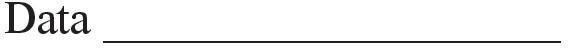 DICHIARAZIONE DI INSUSSISTENZA DI INCOMPATIBILITÀIl/La sottoscritto/a, ai sensi del D.P.R. 445/2000, consapevole delle sanzioni penali in caso di dichiarazioni mendaci e della decadenza dei benefici eventualmente conseguenti al provvedimento emanato sulla base di dichiarazioni non veritiere, sotto la propria responsabilità dichiara di non trovarsi in alcuna delle cause di incompatibilità richiamate dall'art.53 del D.Lgs. n.165/2001e successive modifiche.Firma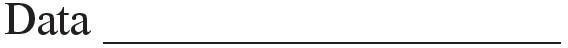 Luogo e dataFirma del Partecipante_______________, __________________________________________